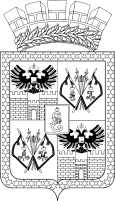 АДМИНИСТРАЦИЯ МУНИЦИПАЛЬНОГО ОБРАЗОВАНИЯ ГОРОД КРАСНОДАРПОСТАНОВЛЕНИЕ11.03.2019                                                                                                      № 955г. КраснодарО внесении изменений в постановление администрации муниципального образования город Краснодар от 09.07.2012 № 5703 «Об утверждении административного регламента предоставления администрацией муниципального образования город Краснодар муниципальной услуги «Передача бесплатно в собственность граждан Российской Федерации на добровольной основе занимаемых ими жилых помещений в муниципальном жилищном фонде»В целях приведения муниципальных правовых актов в соответствие с действующим законодательством п о с т а н о в л я ю:1. Внести в постановление администрации муниципального образования город Краснодар от 09.07.2012 № 5703 «Об утверждении административного регламента предоставления администрацией муниципального образования город Краснодар муниципальной услуги «Передача бесплатно в собственность граждан Российской Федерации на добровольной основе занимаемых ими жилых помещений в муниципальном жилищном фонде» следующие изменения:1.1. В преамбуле слова «руководствуясь Порядком разработки и утверждения административных регламентов предоставления администрацией муниципального образования город Краснодар, утверждённым постановлением администрации муниципального образования город Краснодар от 23.12.2011    № 10323» заменить словами «руководствуясь постановлением администрации муниципального образования город Краснодар от 23.12.2011 № 10323                  «Об утверждении Порядка разработки и утверждения административных регламентов предоставления администрацией муниципального образования город Краснодар муниципальных услуг, разработки и утверждения административных регламентов осуществления администрацией муниципального образования город Краснодар муниципального контроля».1.2. Абзац первый подпункта 3.2 пункта 3 подраздела I.III раздела I административного регламента предоставления администрацией муниципального образования город Краснодар муниципальной услуги «Передача бесплатно в собственность граждан Российской Федерации на добровольной основе занимаемых ими жилых помещений в муниципальном жилищном фонде» (далее – Регламент) изложить в следующей редакции:«3.2. В государственном автономном учреждении Краснодарского края «Многофункциональный центр предоставления государственных и муниципальных услуг Краснодарского края» (далее – МФЦ):».1.3. Пункт 10 подраздела II.V раздела II Регламента изложить в следующей редакции:«10. Перечень нормативных правовых актов, регулирующих предоставление муниципальной услуги (с указанием их реквизитов и источников официального опубликования), подлежит обязательному размещению уполномоченным органом на официальном Интернет-портале администрации муниципального образования город Краснодар и городской Думы Краснодара в сети Интернет, в федеральной государственной информационной системе «Федеральный реестр государственных и муниципальных услуг (функций)» и на Портале.».1.4. Абзац пятый пункта 14 подраздела II.VII раздела II Регламента изложить в следующей редакции:«информация ГБУ КК «Крайтехинвентаризация - Краевое БТИ» о наличии либо отсутствии у участников приватизации (кроме граждан, рожденных после 01 января 2000 года) недвижимого имущества, приобретённого в собственность в порядке приватизации (в случае изменения фамилии, имени, отчества - аналогичную информацию на предыдущую (предыдущее) фамилию, имя, отчество) (подлинник, 1 экземпляр);».1.5. Подраздел II.XVII раздела II Регламента изложить в следующей редакции:«Подраздел II.XVII. Показатели доступности и качества муниципальной услуги, в том числе количество взаимодействий заявителя с должностными лицами при предоставлении муниципальной услуги и их продолжительность, возможность получения информации о ходе предоставления муниципальной услуги, в том числе с использованием информационно-коммуникационных технологий, возможность либо невозможность получения муниципальной услуги в многофункциональном центре предоставления государственных и муниципальных услуг (в том числе в полном объёме), в любом подразделении органа, предоставляющего муниципальную услугу, по выбору заявителя (экстерриториальный принцип), посредством запроса о предоставлении нескольких государственных и (или) муниципальных услуг в многофункциональных центрах предоставления государственных и муниципальных услуг, предусмотренного статьёй 15.1 Федерального закона от 27.07.2010 № 210-ФЗ «Об организации предоставления государственных и муниципальных услуг».44. Основными показателями доступности и качества муниципальной услуги являются:количество взаимодействий заявителя с должностными лицами при предоставлении муниципальной услуги и их продолжительность. В процессе предоставления муниципальной услуги заявитель вправе обращаться в уполномоченный орган по мере необходимости, в том числе за получением информации о ходе предоставления муниципальной услуги;возможность получения информации о ходе предоставления муниципальной услуги, в том числе с использованием информационно-коммуникационных технологий;возможность получения муниципальной услуги в многофункциональном центре предоставления государственных и муниципальных услуг (в том числе в полном объёме), в любом подразделении органа, предоставляющего муниципальную услугу, по выбору заявителя (экстерриториальный принцип), посредством запроса о предоставлении нескольких государственных и (или) муниципальных услуг в многофункциональных центрах предоставления государственных и муниципальных услуг, предусмотренного статьёй 15.1 Федерального закона от 27.07.2010 № 210-ФЗ «Об организации предоставления государственных и муниципальных услуг»;установление должностных лиц, ответственных за предоставление муниципальной услуги;установление и соблюдение требований к помещениям, в которых предоставляется муниципальная услуга;установление и соблюдение срока предоставления муниципальной услуги, в том числе срока ожидания в очереди при подаче заявления и при получении результата предоставления муниципальной услуги;количество заявлений, принятых с использованием информационно-телекоммуникационной сети общего пользования, в том числе посредством Портала.Заявитель (представитель заявителя) независимо от его места жительства или места пребывания (для физических лиц, включая индивидуальных предпринимателей) либо места нахождения (для юридических лиц) имеет право на обращение в любой по его выбору многофункциональный центр предоставления государственных и муниципальных услуг в пределах территории Краснодарского края для предоставления ему муниципальной услуги по экстерриториальному принципу.Предоставление муниципальной услуги в многофункциональных центрах по экстерриториальному принципу осуществляется на основании соглашений о взаимодействии, заключённых уполномоченным многофункциональным центром предоставления государственных и муниципальных услуг с органами местного самоуправления в Краснодарском крае. Получение муниципальной услуги в иных подразделениях органа, предоставляющего муниципальную услугу, невозможно.Предоставление муниципальной услуги по комплексному запросу в порядке, установленном статьёй 15.1 Федерального закона от 27.07.2010             № 210-ФЗ «Об организации предоставления государственных и муниципальных услуг», не предусмотрено.».2. Информационно-аналитическому управлению администрации муниципального образования город Краснодар (Тычинкин) опубликовать официально настоящее постановление в установленном порядке.3. Настоящее постановление вступает в силу со дня его официального опубликования.4. Контроль за выполнением настоящего постановления оставляю за собой.Глава муниципального образования город Краснодар                      			                                        Е.А.Первышов39